Learning TargetsRigid Transformations and CongruenceLesson 1: Moving in the PlaneI can describe how a figure moves and turns to get from one position to another.Lesson 2: Naming the MovesI can identify corresponding points before and after a transformation.I know the difference between translations, rotations, and reflections.Lesson 3: Making the MovesI can use grids to carry out transformations of figures.I can use the terms translation, rotation, and reflection to precisely describe transformations.Lesson 4: Coordinate MovesI can apply transformations to points on a grid if I know their coordinates.Lesson 5: Describing TransformationsI can apply transformations to a polygon on a grid if I know the coordinates of its vertices.Lesson 6: No Bending or StretchingI can describe the effects of a rigid transformation on the lengths and angles in a polygon.Lesson 7: Rotation PatternsI can describe how to move one part of a figure to another using a rigid transformation.Lesson 8: Moves in ParallelI can describe the effects of a rigid transformation on a pair of parallel lines.If I have a pair of vertical angles and know the angle measure of one of them, I can find the angle measure of the other.Lesson 9: Composing FiguresI can find missing side lengths or angle measures using properties of rigid transformations.Lesson 10: What Is the Same?I can decide visually whether or not two figures are congruent.Lesson 11: CongruenceI can decide using rigid transformations whether or not two figures are congruent.I can use distances between points to decide if two figures are congruent.Lesson 12: Alternate Interior AnglesI can find unknown angle measures by reasoning about complementary or supplementary angles.If I have two parallel lines cut by a transversal, I can identify alternate interior angles and use that to find missing angle measurements.Lesson 13: Adding the Angles in a TriangleIf I know two of the angle measures in a triangle, I can find the third angle measure.Lesson 14: Parallel Lines and the Angles in a TriangleI can explain using pictures why the sum of the angles in any triangle is 180 degrees.Lesson 15: Building PolygonsI can show that the 3 side lengths that form a triangle cannot be rearranged to form a different triangle.I can show that the 4 side lengths that form a quadrilateral can be rearranged to form different quadrilaterals.I can show whether or not 3 side lengths will make a triangle.Lesson 16: Triangles with 3 Common MeasuresI understand that changing which sides and angles are next to each other can make different triangles.Lesson 17: Drawing TrianglesGiven two angle measures and one side length, I can draw different triangles with these measurements or show that these measurements determine one unique triangle or no triangle.Given two side lengths and one angle measure, I can draw different triangles with these measurements or show that these measurements determine one unique triangle or no triangle.Lesson 18: Rotate and TessellateI can repeatedly use rigid transformations to make interesting repeating patterns of figures.I can use properties of angle sums to reason about how figures will fit together.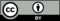 © CC BY Open Up Resources. Adaptations CC BY IM.